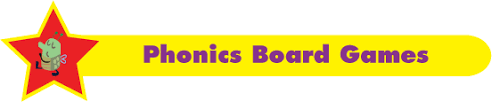 Ph onic Based Board GamesIf you have access to a printer click on the picture below to access a board game.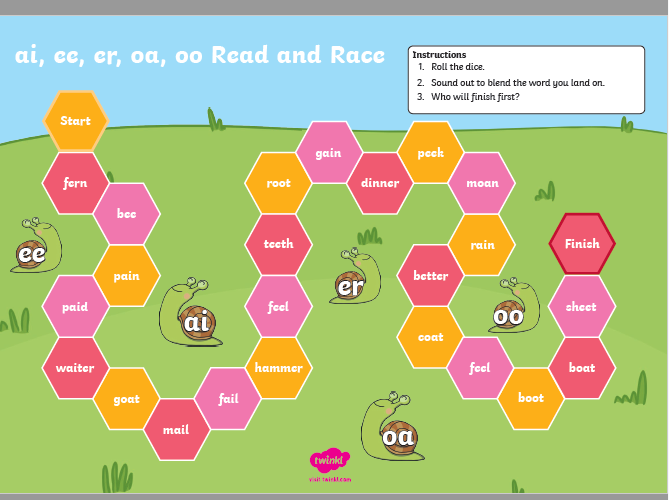 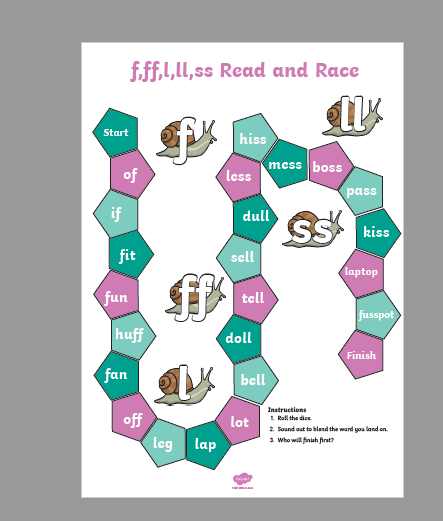 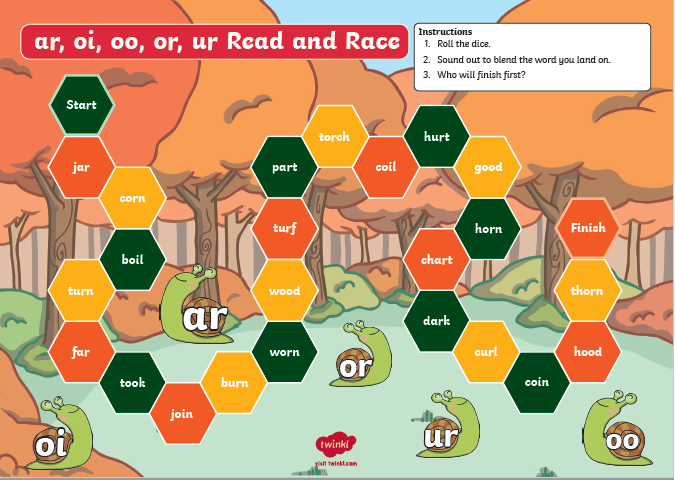 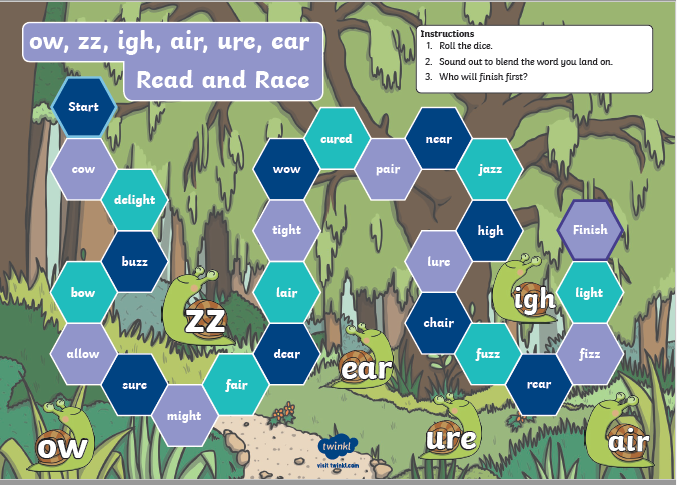 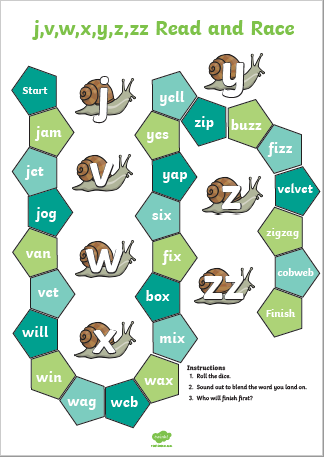 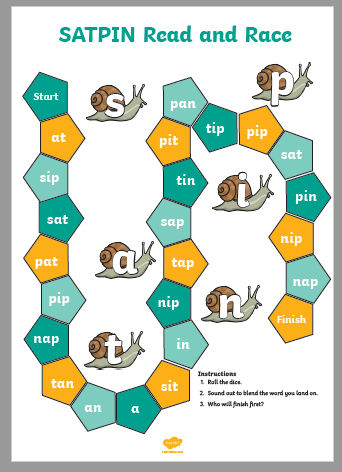 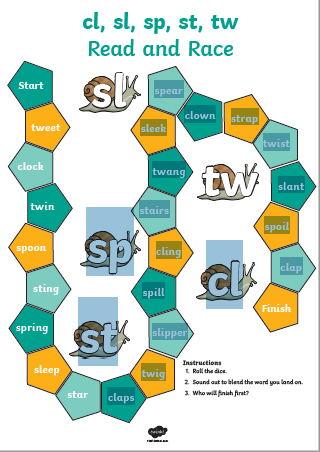 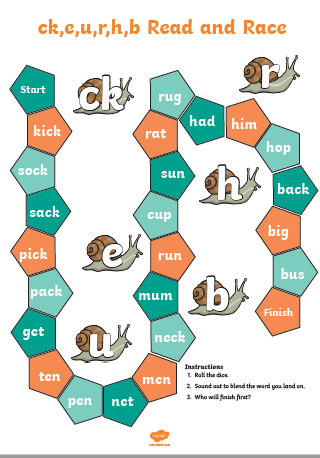 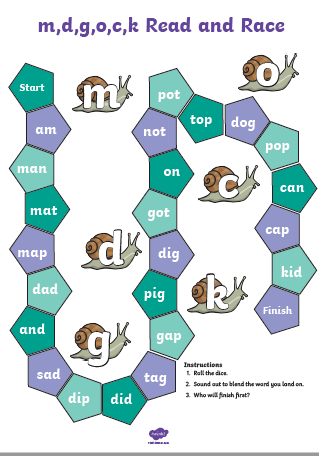 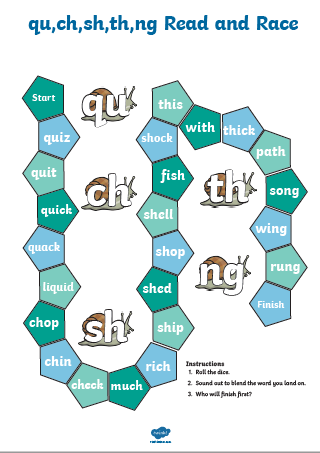 